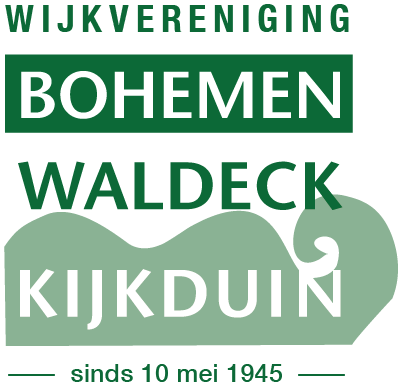 CONCEPT VERSLAG ALGEMENE LEDENVERGADERING WIJKVERENIGING BOHEMEN- WALDECK- KIJKDUIN, GEHOUDEN OP DONDERDAG 5 APRIL 2018.Aanwezig:  leden van de Wijkvereniging en de bestuursleden Hank Hoogwout, voorzitter, Herman van den Muijsenberg, vice-voorzitter, Jan Hofker, secretaris. Marjolijn van den Hoek, notulist.Afwezig met kennisgeving: John Kroon, penningmeester.Opening en vaststelling agendaDe voorzitter, Hank Hoogwout, opent de algemene ledenvergadering van de Wijkvereniging Bohemen-Waldeck-Kijkduin en heet de aanwezigen van harte welkom, in het bijzonder de leden van de Wijkvereniging. Vaststelling agenda: de agenda wordt ongewijzigd vastgesteld.MededelingenBericht van verhindering is ontvangen van de heer B. van Vliet, voorzitter kascommissie, de heer A. Smit, reserve-lid kascommissie en van de heer J. Kroon, penningmeester.Goedkeuring en vaststelling van de notulen van de ALV van 6 april 2017Redactioneel: de notulen worden ongewijzigd vastgesteld, met dank aan de notulist. Naar aanleiding van de notulen, voor zover niet geagendeerd: geen opmerkingen.Ingekomen stukkenEr zijn geen ingekomen stukken.Goedkeuring en vaststelling jaarverslag 2017Besluit: onder dankzegging aan de opsteller, Jan Hofker, wordt het jaarverslag 2017 van de Wijkvereniging Bohemen, Waldeck, Kijkduin, goedgekeurd en vastgesteld.De Wijkvereniging telt momenteel circa 620-630 leden. Het aantal leden fluctueert. Er zijn maandelijks nieuwe aanmeldingen, maar ook opzeggingen vanwege bijvoorbeeld overlijden of verhuizing.Mevrouw M. Parti heeft haar functie in de redactie van het Verenigingsblad met ingang van 1 januari 2018 neergelegd, vanwege gezondheidsredenen. Bij wijze van proef is besloten tot het voegen van een katern van het Verenigingsblad in de Wijkinfo, waarin de activiteiten van de Wijkvereniging, evenementen en dergelijke worden benoemd. Dit heeft geleid tot een reactie in positieve zin van één van de leden.Op de website BWK worden alle overige zaken aangaande de vereniging van informatieve aard vermeld. De website wordt regelmatig geactualiseerd door Jan Hofker. Een nieuwe vorm van de website BWK verschijnt binnenkort. Deze kan alvast worden ingezien door www.Walboduin.nl\nieuw in te toetsen. Op de nieuwe website wordt, zoals gebruikelijk, BWK-nieuws  vermeld maar nu ook informatie en nieuws van de Stichting Bewonersbelangen Kijkduin (SBK). Het goedgekeurde jaarverslag 2017 zal binnenkort op de website verschijnen. Voorts is recent op de website een brief van het bestuur opgenomen inzake de Bethelkerk, waarin de geruchten worden ontkracht dat een verhuizing van de Wijkvereniging naar de Bethelkerk reeds een vaststaand feit zou zijn.  Het bestuur dient zich over een mogelijke verhuizing nog te beraden en daarbij alle voordelen, nadelen, lasten en baten, gedegen af te wegen. Mocht dit aangaande een verhuizing naar de Bethelkerk leiden tot een voorgenomen besluit, dan wordt dat conform de statuten gemotiveerd aan de leden voorgelegd, opdat zij uiteindelijk weloverwogen kunnen komen tot een definitief besluit. Herman van den Muijsenberg zal daaromtrent nog een en ander aan het eind van de vergadering toelichten.Financiën – financieel jaarverslag 2017Winst- en verliesrekening 2017Inkomsten: het bestuur ervaart het als zeer positief, dat veel leden bij het voldoen van de contributie (totaal 1.250 euro) een extra bijdrage (totaal 1.732 euro) aan de vereniging hebben geschonken. Bij de begroting 2017 werd reeds uitgegaan van een iets hogere extra bijdrage van 500 euro.  De uitkomst 2017 overtreft dan ook alle verwachtingen, hetgeen tot groot genoegen van het bestuur de betrokkenheid en waardering van de leden van de vereniging bevestigt.Activiteiten en subsidies: de activiteiten en subsidies 2017 hebben niet geleid tot een voordelig saldo; de subsidies 2017 zijn door de wijkvereniging niet aangevraagd.Buffet: de inkomsten van het buffet zijn onderdeel van de huurinkomsten van de zaal en derhalve zijn de inkomsten van het buffet niet zichtbaar. De zaal wordt namelijk inclusief koffie/thee verhuurd (100 euro per dagdeel) en de kosten daarvan worden niet gesplitst afgerekend. De penningmeester heeft echter toegezegd, dat hij het komende jaar zal trachten de baten en lasten van het buffet inzichtelijk te maken.Advertentie opbrengsten ad 6.338 euro: deze zijn vanwege overlopende posten 2016-2017 hoger dan begroot (5.500 euro). Een paar achterstallige rekeningen 2016 zijn namelijk door de adverteerders in 2017 betaald.Rente: de rente (13 euro) is laag daar, zoals eenieder bekend, de banken bijna geen rente meer uitkeren.Lasten: de inkomsten en uitgaven van het buffet leiden tot een negatief saldo, maar zoals reeds gesteld dient daarbij in ogenschouw te worden genomen dat de post inkomsten horeca onderdeel is van inkomsten zaalhuur.Activiteiten: in 2017 was het aantal activiteiten beperkt. De lasten van de activiteiten komen derhalve uit op slechts 176 euro. Jaarlijks wordt 1.500 euro beschikbaar gesteld voor de organisatie van activiteiten en evenementen.Personele lasten: deze hebben betrekking op de lasten van de conciërge en worden in verhouding verdeeld tussen de Wijkvereniging en het Wijkberaad. De conciërge wordt ingehuurd via het uitzendbureau 65+.Verenigingsblad: de lasten van het Verenigingsblad ad 6.513 euro zijn iets hoger dan begroot (6.000 euro) wat dit jaar wordt gecompenseerd met hogere advertentie-inkomsten.Kosten website: deze vallen lager uit dan begroot en worden naar verhouding verdeeld tussen de Wijkvereniging en het Wijkberaad.Resultaat: het resultaat is hoger dan begroot en bedraagt 5.297 euro, dankzij een stijging van de inkomsten met 4.824 euro, hoger dan begroot, en een stijging van de kosten met slechts 1.402 euro hoger dan begroot. Daarmee komt het resultaat met 3.422 hoger uit dan begroot.Specificatie gebouw: door de Wijkvereniging wordt de huur van het gebouw op fifty-fifty basis verrekend met het Wijkberaad.  De huur is ongewijzigd en bedraagt 5.500 euro per jaar. De opbrengst van de zaalhuur is aanzienlijk hoger dan begroot. De vergaderzaal is opgeknapt en de zaalhuur laat ook in 2018 een stijgende lijn zien. De vergaderzaal wordt onder meer aan veel VvE’s verhuurd.  De overige lasten komen nagenoeg overeen met de begroting, met uitzondering van de lasten van schoonmaak en onderhoud. Door de verbouwingen in 2017 is er minder gebruik gemaakt van met name de vergaderzaal, waardoor de schoonmaaklasten lager uitvallen. De lasten van het onderhoud vallen hoger uit dan begroot vanwege onverwachte reparatie/vervanging van technische installaties. Ook zijn er kosten gemaakt voor het opknappen van de vergaderzaal. De exploitatie van het pand sluit met een negatief saldo van 3.383 euro. Specificatie overige kosten: de kosten van het bestuur (63 euro) zijn lager dan begroot. De kosten voor telefoon, porti en automatisering zijn eveneens aanzienlijk lager dan begroot. Vanwege de aanschaf van een nieuwe printer is de post kantoorartikelen hoger dan begroot. De kosten van verzekeringen en bankkosten komen ongeveer overeen met de begroting en de post belastingen was iets lager dan verwacht. Uit de specificatie overige kosten blijkt, dat deze sluit met een positief saldo van 549 euro.Balans: de activa van de Wijkvereniging bestaan uitsluitend uit liquide middelen, zijnde de kas en de ING-rekeningen ad 41.222 euro, hetgeen ten opzichte van 2016 leidt tot een positief resultaat van 5.270 euro. Aan de passiva zijde van de balans is het eigen vermogen van de Wijkvereniging opgenomen ad 40.181 euro, hetgeen gelijk is aan het vermogen van 2016 zijnde 34.884, plus het resultaat van 2017, zijnde 5.297 euro. Daarnaast is aan de passiva zijde van de balans een bedrag opgenomen van 1.041 euro. Het betreft hier een overlopende post welke betrekking heeft op een bedrag dat de vereniging nog is verschuldigd aan het Wijkberaad, in verband met de verrekening van haar deel van de door het Wijkberaad betaalde kosten van de conciërge. Besluit: met een compliment aan de penningmeester voor de gevoerde financiële administratie, wordt de balans en de winst- en verliesrekening over het jaar 2017 goedgekeurd en vastgesteld.Bevindingen kascommissieIn de kascommissie hebben zitting: Ben van Vliet, (voorzitter), Pim in ’t Veld (lid) en André Smit (reserve-lid). Bij afwezigheid van de voorzitter van de kascommissie wordt door de heer In ’t Veld de verklaring van de kascommissie ter vergadering voorgedragen. De verklaring wordt bij het verslag gevoegd. De kascommissie verzoekt de Wijkvereniging Waldeck, Bohemen en Kijkduin om de penningmeester te complimenteren voor het door hem gevoerde financiële beleid en adviseert hem en de overige dagelijkse bestuursleden acquit en decharge te verlenen voor het gevoerde financiële beleid en de balans per 31 december 2017, sluitende met een vermogen van 40.181,00 euro en de staat van baten en lasten over het jaar 2017, sluitende met een positief saldo van 5.297,00 euro.Décharge bestuur en penningmeesterBesluit: de algemene ledenvergadering verleent het bestuur decharge voor het gevoerde financiële beleid 2017. De verklaring van de kascommissie wordt ter vergadering aan de secretaris van het bestuur overhandigd.Benoeming kascommissieBesluit: tot leden van de kascommissie 2018 worden benoemd: de heren Ben van Vliet (voorzitter), André Smit (lid) en mevrouw Ria Ruitenbeek (reserve-lid).BestuursverkiezingHet door de leden van de Wijkvereniging gekozen bestuur wordt vanaf 23 april 2016 gevormd door de navolgende leden:J.H.M. Hoogwout, voorzitter.J.H.A. van den Muijsenberg, vice-voorzitter.J. Hofker, secretaris.J.H. Kroon, penningmeester.Volgens het rooster van aftreden komt de eerstvolgende bestuursmutatie aan de orde in het jaar 2019, met dien verstande dat de voorzitter en Herman van den Muijsenberg ter dispensatie deel uitmaken van het bestuur, daar zij reeds drie bestuurstermijnen hebben volbracht. Ter zake is conform het Huishoudelijk Reglement en bij goedkeuring door de algemene ledenvergadering bepaald, dat zij deel blijven uitmaken van het bestuur daar zich tot op heden geen nieuwe kandidaten voor het bestuur hebben aangemeld.  Ingevolge artikel 9 van de statuten geschiedt de benoeming van bestuursleden door de algemene vergadering uit één of meer voordrachten. Tot het doen van voordrachten zijn zowel het bestuur, als tien leden van de vereniging bevoegd. Een voordracht van tegenkandidaten dient tenminste driemaal vierentwintig uur voor aanvang van de vergadering in het bezit te zijn van het bestuur. De voordracht dient ondertekend te zijn door tenminste tien leden en door de voorgestelde kandidaat.Begroting 2018 en vaststelling contributie 2019BATEN Uitgaande van het huidige aantal leden en in ogenschouw nemende dat de inspanningen van het bestuur erop zijn gericht de vereniging met nieuwe leden te versterken, is in de begroting 2018 een bedrag opgenomen van 12.250,00 euro (700 leden). Donaties: in de begroting is – ondanks de royale donaties in 2017 -  conform voorgaande jaren, een bedrag begroot van 500 euro. Voor de activiteiten en subsidies is geen bedrag begroot, omdat de activiteiten moeilijk te voorspellen zijn. Voor het buffet is wederom een bedrag van 100 euro opgenomen. Vanwege de situatie dat in 2018 het Verenigingsblad niet meer separaat zal verschijnen, zijn de inkomsten ter zake komen te vervallen.Totaal is aan baten in 2018 begroot: 22.300,00 euro ten opzichte van 28.550,00 euro in 2017.LASTENDe inkomsten en uitgaven van het buffet worden geschat op een nadelig saldo van 100 euro. De vereniging stelt voor de activiteitencommissie een bedrag beschikbaar van 1.500 euro. De personele lasten komen overeen met de lasten, zoals begroot in 2017 (2.500 euro). De lasten van het Verenigingsblad zijn vervallen, daar het blad niet meer separaat verschijnt. De lasten van de website worden begroot op 500 euro, daar verwacht wordt dat in verband met het up-to-date houden van de website wat extra kosten worden gemaakt. Voor onvoorziene lasten is conform voorgaande jaren een bedrag begroot van 500 euro.Begroting exploitatie pand: de huur welke met het Wijkberaad wordt verrekend, komt overeen met 2017 (5.500 euro). De opbrengst van de zaalhuur is ten opzichte van 2017 in positieve zin aangepast en is begroot op 7.500 euro. De lasten van gas, licht, water, komen naar verwachting nagenoeg overeen met 2017 (4.000). De beveiliging, verzekeringen, zijn begroot conform voorgaande jaren, respectievelijk 500 euro en 400 euro. De lasten van het onderhoud zijn hoger ingeschat, daar een aantal technische voorzieningen is verouderd en derhalve kosten op het gebied van onderhoud worden verwacht. De exploitatie van het pand leidt tot een negatief saldo van 1.200 euro.Begroting overige kosten:De hoogte van de overige kosten in de begroting 2018 komt overeen met voorgaande jaren, met uitzondering van automatisering (extra werkzaamheden worden verwacht). Wat betreft de post kantoorkosten worden geen onvoorziene uitgaven verwacht.Resultaat: de Wijkvereniging BWK verwacht ook in 2018 een positief resultaat en wel ad 3.565,00 euro.Besluit ‘Vaststelling contributie 2018’: de vergadering verklaart zich akkoord met het voorstel van het bestuur, inhoudende dat ten opzichte van 2017 de contributie 2018 niet wordt verhoogd. De contributie 2018 wordt vastgesteld op 17,50 euro.RondvraagBethelkerk: door Herman van den Muijsenberg wordt toegelicht dat het bestuur BWK eind 2016 een intentieovereenkomst heeft ondertekend, inhoudende dat BWK bij behoud van de Bethelkerk mogelijk geïnteresseerd is in het huren van een kantoorruimte in de Bethelkerk. Zoals inmiddels breed gecommuniceerd, is de Bethelkerk verkocht en worden in de kerk maatschappelijke functies ondergebracht. Daarnaast worden op kleinschalige basis 16 appartementen ontwikkeld voor een speciale doelgroep. De sleuteloverdracht vindt plaats per 1 juli a.s., hetgeen betekent dat het bestuur BWK op basis van de ondertekende intentieovereenkomst zich zal moeten beraden over een mogelijke verhuizing van het kantoor BWK naar de Bethelkerk. Zoals reeds gesteld, zal het bestuur alle voordelen, nadelen en baten/lasten in dat kader gedegen moeten afwegen. Bij deze afweging wordt meegewogen dat de Wijkvereniging/Wijkberaad BWK thans in een pand is gevestigd dat midden in het BWK gebied ligt en beschikt over vele faciliteiten, zoals een ruime kantoorruimte, eigen vergaderruimte en keuken- en toiletruimte. Belangrijk gegeven is tevens, dat de eigen vergaderruimte wordt ingezet voor bijeenkomsten  met bewoners, de voorzitters van de VvE’s en daarnaast ook wordt verhuurd aan andere partijen. Een nadeel is de grote trap bij de entree. Een voordeel van een verhuizing naar de Bethelkerk zou kunnen zijn, dat de activiteiten van BWK mogelijk gekoppeld kunnen worden aan de activiteiten van Vivendi. Het bestuur is hierover in gesprek. In het kader van een mogelijke verhuizing is het bestuur reeds het gesprek aangegaan met de Stichting Bethelkerk waarbij is bepaald dat BWK in ieder geval nog niet in de tijdelijke situatie naar de Bethelkerk zal verhuizen, omdat dit zou betekenen dat BWK een keer zou moeten verhuizen van het huidige pand naar de Bethelkerk en vervolgens weer, na de verbouwing, intern in de Bethelkerk zou moeten verhuizen. Ook heeft BWK wat de huur van het huidige kantoor betreft, een opzegtermijn van een jaar. Indien een voorgenomen besluit wordt genomen ten aanzien van de verhuizing naar de Bethelkerk dan staat de opzegtermijn van een jaar de verhuizing niet in de weg, omdat er reeds per 1 september een tijdelijke huurder bereid is gevonden de ruimte, welke voor BWK bestemd zou zijn, voor een jaar af te nemen.Echter zoals reeds gesteld, een en ander dient door het bestuur goed te worden afgewogen en daarna in een bijzondere ledenvergadering aan de leden van BWK te worden voorgelegd.Voor de goede orde deelt de voorzitter in aanvulling op het vorenstaande mede, dat het bestuur in het kader van de verhuizing zich momenteel oriënteert en dat dit ook door middel van een brief op de website kenbaar is gemaakt. Mocht het bestuur uiteindelijk komen tot een voorgenomen besluit dan betekent dat de verhuizing, mede vanwege de opzegtermijn, pas over 1,5 jaar tot 2 jaar zal kunnen plaatsvinden.Door Jan Hofker wordt vervolgens een eerste impressie getoond van de Bethelkerk in de nieuwe situatie.    Driehoek Loosduinen, toelichting door mevrouw Engels: in het kader van de plannen van de gemeente op het gebied van verdichting, vergroening en verduurzaming van de Driehoek Loosduinen zijn drie bewonersbijeenkomsten door de gemeente georganiseerd, waarbij een en ander is toegelicht omtrent onder meer de locaties het De Savornin Lohmanplein en het terrein Parnassia. Tevens zijn er wensen en ideeën door de aanwezige bewoners ingebracht. Tijdens de laatste bijeenkomst is een klankbordgroep geformeerd welke ook een aantal keren bijeen is geweest en daarbij  zijn de aanvullingen op de plannen besproken. Er volgt nog een tweede ronde waarbij bezien wordt wat haalbaar is. Herman van den Muijsenberg deelt in reactie hierop mede, dat het Wijkberaad BWK niet is uitgenodigd voor de bijeenkomsten welke in het kader stonden voor de locatie De Savonin Lohmanplein. Inmiddels zijn de plannen voor deze locatie van de baan, maar BWK zou wel graag op de hoogte blijven van de andere plannen. Na afloop van de vergadering zal hierover verder van gedachten worden gewisseld met mevrouw Engels.SluitingDe voorzitter dankt de aanwezigen voor het constructieve overleg en sluit vervolgens de vergadering.  Na de vergadering is er gelegenheid informeel met elkaar en met het bestuur onder het genot van een hapje en drankje van gedachten te wisselen.